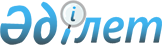 О бюджете сельского округа Тункерис на 2019-2021 годы
					
			С истёкшим сроком
			
			
		
					Решение Шиелийского районного маслихата Кызылординской области от 28 декабря 2018 года № 34/23. Зарегистрировано Департаментом юстиции Кызылординской области 29 декабря 2018 года № 6630. Прекращено действие в связи с истечением срока
      В соответствии с Бюджетным кодексом Республики Казахстан от 4 декабря 2008 года, Законом Республики Казахстан от 23 января 2001 года "О местном государственном управлении и самоуправлении в Республике Казахстан" Шиелинский районный маслихат РЕШИЛ:
      1. Утвердить бюджет сельского округа Тункерис на 2019-2021 годы согласно приложениям 1, 2 и 3, в том числе на 2019 год в следующих объемах: 
      1) Доходы - 84412 тысячи тенге, в том числе: 
      налоговые поступления - 2072 тысяч теңге;
      поступления трансфертов - 82340 тысяча тенге;
      2) расходы - 84412 тысячи тенге;
      3) чистое бюджетное кредитование - 0; 
      бюджетные кредиты - 0;
      погашение бюджетных кредитов - 0;
      4) сальдо по операциям с финансовыми активами - 0; 
      приобретение финансовых активов - 0;
      поступления от продажи финансовых активов государства - 0;
      5) дефицит (профицит) бюджета) - 0;
      6) финансирование дефицита (использование профицита) бюджета - 0;
      поступление займов - 0;
      погашение займов - 0;
      используемые остатки бюджетных средств - 0;
      2. Предусмотреть на 2019 год субвенции бюджету сельского округа Тункерис из районного бюджета в сумме 82340 тысяч тенге.
      3. Настоящее решение вводится в действие с 1 января 2019 года и подлежит официальному опубликованию.  Бюджет сельского округа Тункерис на 2019 год Бюджет сельского округа Тункерис на 2020 год Бюджет сельского округа Тункерис на 2021 год
					© 2012. РГП на ПХВ «Институт законодательства и правовой информации Республики Казахстан» Министерства юстиции Республики Казахстан
				
      Председатель сессии Шиелийскогорайонного маслихата

М. Салкынбаев

      Секретарь Шиелийского районногомаслихата

Б. Сыздык
Приложение 1 к решению Шиелийнского районного маслихата от "28" декабря 2018 года №34/23
Категория
Категория
Категория
Категория
Сумма, тысяч тенге
Класс 
Класс 
Класс 
Сумма, тысяч тенге
Подкласс
Подкласс
Сумма, тысяч тенге
Наименование
Сумма, тысяч тенге
1. Доходы
84412
1
Налоговые поступления
2072
01
Подоходный налог
496
2
Индивидуальный подоходный налог
496
04
Hалоги на собственность
1576
1
Hалоги на имущество
45
3
Земельный налог
166
4
Hалог на транспортные средства
1365
4
Поступления трансфертов 
82340
02
Трансферты из вышестоящих органов государственного управления
82340
3
Трансферты из районного (города областного значения) бюджета
82340
Функциональная группа 
Функциональная группа 
Функциональная группа 
Функциональная группа 
Администратор бюджетных программ
Администратор бюджетных программ
Администратор бюджетных программ
Программа
Программа
Наименование
2. Затраты
84412
01
Государственные услуги общего характера
20265
124
Аппарат акима города районного значения, села, поселка, сельского округа
20265
001
Услуги по обеспечению деятельности акима района в городе, города районного значения, поселка, села, сельского округа
20265
04
Образование
37830
124
Аппарат акима города районного значения, села, поселка, сельского округа
37830
041
Реализация государственного образовательного заказа в дошкольных организациях образования
37830
06
Социальная помощь и социальное обеспечение
1568
124
Аппарат акима города районного значения, села, поселка, сельского округа
1568
003
Оказание социальной помощи нуждающимся гражданам на дому
1568
07
Жилищно-коммунальное хозяйство
2824
124
Аппарат акима города районного значения, села, поселка, сельского округа
2824
008
Освещение улиц населенных пунктов
1089
011
Благоустройство и озеленение населенных пунктов
1735
08
Культура, спорт, туризм и информационное пространство
17425
124
Аппарат акима города районного значения, села, поселка, сельского округа
17425
006
Поддержка культурно-досуговой работы на местном уровне
17425
09
Прочие
4500
124
Аппарат акима района в городе, города районного значения, поселка, села, сельского округа
4500
040
Реализация мер по содеиствию экономическому развитию региона в рамках Программы "Развитие региона"
4500
3.Чистое бюджетное кредитование
0
4. Сальдо по операциям с финансовыми активами
0
5. Дефицит (профицит) бюджета
0
6. Финансирование дефицита (использование профицита) бюджета
0
 7
Поступление займов
0
 16
Погашение займов
0
8
Используемые остатки бюджетных средств
0
1
Остатки бюджетных средств
0
Свободные остатки бюджетных средств
0Приложение 2 к решению Шиелийнского районного маслихата от "28" декабря 2018 года №34/23
Категория
Категория
Категория
Категория
Сумма, тысяч тенге
Класс 
Класс 
Класс 
Сумма, тысяч тенге
Подкласс
Подкласс
Сумма, тысяч тенге
Наименование
Сумма, тысяч тенге
1. Доходы
90322
1
Налоговые поступления
2218
01
Подоходный налог
531
2
Индивидуальный подоходный налог
531
04
Hалоги на собственность
1687
1
Hалоги на имущество
48
3
Земельный налог
178
4
Hалог на транспортные средства
1461
4
Поступления трансфертов 
88104
02
Трансферты из вышестоящих органов государственного управления
88104
3
Трансферты из районного (города областного значения) бюджета
88104
Функциональная группа 
Функциональная группа 
Функциональная группа 
Функциональная группа 
Администратор бюджетных программ
Администратор бюджетных программ
Администратор бюджетных программ
Программа
Программа
Наименование
2. Затраты
90322
01
Государственные услуги общего характера
21684
124
Аппарат акима города районного значения, села, поселка, сельского округа
21684
001
Услуги по обеспечению деятельности акима района в городе, города районного значения, поселка, села, сельского округа
21684
04
Образование
40478
124
Аппарат акима города районного значения, села, поселка, сельского округа
40478
041
Реализация государственного образовательного заказа в дошкольных организациях образования
40478
06
Социальная помощь и социальное обеспечение
1678
124
Аппарат акима города районного значения, села, поселка, сельского округа
1678
003
Оказание социальной помощи нуждающимся гражданам на дому
1678
07
Жилищно-коммунальное хозяйство
3022
124
Аппарат акима города районного значения, села, поселка, сельского округа
3022
008
Освещение улиц населенных пунктов
1166
011
Благоустройство и озеленение населенных пунктов
1856
08
Культура, спорт, туризм и информационное пространство
18645
124
Аппарат акима города районного значения, села, поселка, сельского округа
18645
006
Поддержка культурно-досуговой работы на местном уровне
18645
09
Прочие
4815
124
Аппарат акима района в городе, города районного значения, поселка, села, сельского округа
4815
040
Реализация мер по содеиствию экономическому развитию региона в рамках Программы "Развитие региона"
4815Приложение 3 к решению Шиелийнского районного маслихата от "28" декабря 2018 года №34/23
Категория
Категория
Категория
Категория
Сумма, тысяч тенге
Класс 
Класс 
Класс 
Сумма, тысяч тенге
Подкласс
Подкласс
Сумма, тысяч тенге
Наименование
Сумма, тысяч тенге
1. Доходы
96643
1
Налоговые поступления
2372
01
Подоходный налог
568
2
Индивидуальный подоходный налог
568
04
Hалоги на собственность
1804
1
Hалоги на имущество
51
3
Земельный налог
190
4
Hалог на транспортные средства
1563
4
Поступления трансфертов 
94271
02
Трансферты из вышестоящих органов государственного управления
94271
3
Трансферты из районного (города областного значения) бюджета
94271
Функциональная группа 
Функциональная группа 
Функциональная группа 
Функциональная группа 
Администратор бюджетных программ
Администратор бюджетных программ
Администратор бюджетных программ
Программа
Программа
Наименование
2. Затраты
96643
01
Государственные услуги общего характера
23202
124
Аппарат акима города районного значения, села, поселка, сельского округа
23202
001
Услуги по обеспечению деятельности акима района в городе, города районного значения, поселка, села, сельского округа
23202
04
Образование
43311
124
Аппарат акима города районного значения, села, поселка, сельского округа
43311
041
Реализация государственного образовательного заказа в дошкольных организациях образования
43311
06
Социальная помощь и социальное обеспечение
1795
124
Аппарат акима города районного значения, села, поселка, сельского округа
1795
003
Оказание социальной помощи нуждающимся гражданам на дому
1795
07
Жилищно-коммунальное хозяйство
3234
124
Аппарат акима города районного значения, села, поселка, сельского округа
3234
008
Освещение улиц населенных пунктов
1248
011
Благоустройство и озеленение населенных пунктов
1986
08
Культура, спорт, туризм и информационное пространство
19950
124
Аппарат акима города районного значения, села, поселка, сельского округа
19950
006
Поддержка культурно-досуговой работы на местном уровне
19950
09
Прочие
5151
124
Аппарат акима района в городе, города районного значения, поселка, села, сельского округа
5151
040
Реализация мер по содеиствию экономическому развитию региона в рамках Программы "Развитие региона"
5151